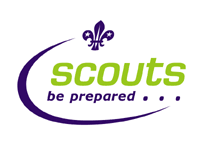 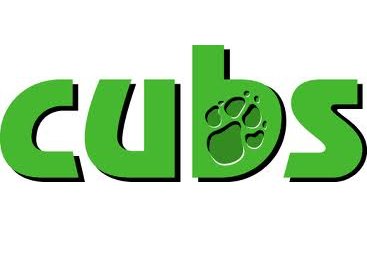 There are loads of fun things that you can do as a cub scout and you will get the chance to try lots of new activities. If you do them well you gain your badge which you can wear on your uniform. We will go on trips to various locations and sometimes be able to go camping. In order for these events to take place cubs must abide by our Code of Conduct.The Cub Scout Promise:I promise that I will do my best
To do my duty to God and to the Queen
To help other people 
And to keep the Cub Scout Law.The Cub Scout Law:Cub Scouts always do their best 
Think of others before themselves 
And do a good turn every day.The Cub Scout Motto:Be PreparedCode of ConductThings we expect  Do your bestTake part, have a go, do your best, cubs is funDo a good turn every dayHelping someone is rewardingBe kind and helpfulSee if someone needs help or help a leader and look after each otherListen when we askLeaders will put their hand in the air and you must be quiet and listen, this is also for your safety with some activities/tripsThink of others before yourselfMake sure others are enjoying things as much as you areYellow, Amber and Red Warning ProcedureYellow (1st Warning)Asked to sit out of activity for 10 minutesAmber (2nd Warning)Informed that parents will be advised of not following code of conduct after Cub MeetingRed (3rd Warning)Repeat of the same or similar behaviourWill be told that they will not be able to take part in the activity for 1 to 2 weeks according to leader.